1st London Colney Executive Committee MeetingDate: April 27th 2017 – Scout Hut, Chicken LaneAttendees: Chick, Liz, Sam, Sarah, jo, Ian, Gary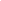 .  Personal Records & Parent SkillsNew starters form and letter PDF is now on website. All member forms to be in Leaders Only section not visible to general public. Fundraising It has been suggested that the committee should have a target in mind to incentivise fundraising.New committee to be formed with Catherine Hulatt, Zoe O’Donovan, Mark Broxton & Marinella Sinagoga. . MaintenanceOutside lights need f.ixing, long term work on toilets as a priority. Need waterproof notice boards for outside and covers for the hallway ones, trunk in wiring around the edge & change bulbs in main hall. Gary putting costings together then a timeline.  Put a priority list together and report back to the exec committee.Fuse panel is now done.  The workman who carried out the job recommends that the wiring will need to be done in near future but not as a matter urgency as it is all safe. He will come back to do outside lights a Ready to go on the dry lining. Hut HireThe committee has agreed that a minimum of £10 per hour is to be charged, £15 for an hour and a half with 15 minutes set up and tidy up afterwards. No charge to be made for table and chairs.Technical volunteersGuy has contacted those who volunteered at AGM with a holding message. Require technical volunteers with view to putting hut hire calendar on website and running website when Ian moves onto new job. Leaders & Section InfoChick went to district meeting - Stuart and Annette will come on a Tuesday or Wed to recruit potential leaders from parents (last time at Sandridge got 7 leaders) Date TBCPark street have closed Friday troop and 1st London Colney have received their troops. In a Meeting with district commissioner and the parents, everyone seemed very happy with the group and how its run and the transparency as well as the grassroots scouting going on.  London Colney 100 Years Celebrations (LC100Chick has approached Stephanie Nicholls to see if she would help organise this as she has a lot of knowledge and history of the group and has been recently involved in looking at sorting the Archives. Steph has agreed and has lots of ideas and met up with Chick to go through.AGMAGM date set as 7th May. Start at 3pm. Financial UpdateGSL Updates & AOBChick is dealing with a guy from Veolia for possible recycling Awards, waiting on more details of what is actually involvedElectric Meter Reading – Liz got a phone call. Chick took picture and emailed it.Date for Next Committee Meetings:http://www.londoncolneyscouts.org.uk/https://www.facebook.com/pages/1st-London-Colney-Scout-group/349295988523039http://www.londoncolneyscouts.org.uk/https://www.facebook.com/pages/1st-London-Colney-Scout-group/349295988523039ActionWhoComplete?1Get Camille up and running as Gift Aid Co-ordinator – 1st meeting held still work to do so update at next meeting.Sarah ongoingActionWhoComplete?1Quiz night - Date TBC Teams between 2 and 8, handicapping system for those in larger teams. 4 rounds break –another 4 rounds.£8.00. food and a drink -  jacket, chilli, Includes food and prizes. Bar – 715 for 730 all out by 1030. Need more parents involved. Obtain temporary license.Posters to be made once details finalised. Mark Broxton and Marinella still up for organising quiz night. Sarah Contacted them but still waiting on possible dates.  Likely to be September. . Marinelle to chase mark.2Jumble Sale – Sat 13th MayBanners and Advert in paperFliers x10 and Posters x5 (Jo to produce Chick will print off)Put up postersHigh End clothes to be taken early 9am and put on WebsiteHelpers so far: Brogan, mark Broxton – teas and coffees, Steph, Karen, Claire Edwards Catherine Hewlett More helpers required . Guy – waiting for new lettering on bannersJo/ChickStephJoSarah email new parentsLiz give shout out at cubs4Gin tasting 10th June  in association with World Gin Day.  £20 per ticket including 5 gins and possibly nibbles start probably 8pm. Help appreciated. 10 0r 12 people so far interested. No license needed. Profit to be made from the orders plus £5.00 profit on the ticket price. Simon organisingSarah to email Marinella in case interested5Units to raise money with a Copper Race  (collect pennies in a sweet jar)  collect sweet jars – Scout penny jar needs more promoting within scouts. Will close it when one jar is full. LizChick6 Co-op fundraisingMoney raised from co-op fundraising project -around £1608.00 London Colney Branch and £700 aprox from Howe wood giving a total of £2341.28 in total. Could apply again in next round Assistant manager discussed the possibility that the crew involved in the refurbishment could do some work on the hut.26th  May  big opening Friday at 10am with photo opportunity. As school term, have offered  children in scouting uniform to go after school at 4pm.Take some of equipment that the fundraising has supplied to go in the photoAnnette put forward that we become involved in a national fundraising scheme to receive  sponsorships which would entail some work on our behalfGuy to find out next deadline date from co-op.  Guy keep checking how on this.Chick to keep informedActionWhoComplete?1fire risk assessment- complete by not documentedfire extinguisher servicedemergency lighting requiredGet quotesEmergency lighting needs to go in asap. One light has been installed and more planned including replacing the front security light. – workman due to return to do outside lights.SimonFire risk signage has gone up.2ToiletsKatherine’s husband is a bathroom kitchen fitter and has volunteered his services. Sam spoke to her friend he knows some people who can do the work for material cost waiting on tel numbersDoc asking his contact about costing for ceiling and will need to put a date in the diaryChick to contactSam to chaseDocongoing3Back room & renovationsWork progressing well in back room.Shelves Built, ceiling done, Cupboard erected, letters cut and painting started.Outstanding:Plaster BoardingFlooringTrophy CabinetFinish paintingFix Safe up in Back roomPurchase BoxesALLSarah & LizActionWhoComplete?1Arrange heaters and cookers test Chick’s contact can’t do it free of charge but will check and give us a quote for works if we need newChickCarry over 2Double Booking: Bowmans green prom -booked 630-1030pm 21st july  double booked with last scouts of summer term. Scouts need access to flagpole and toilets and games equipment. Sam what they actually want. If finish by 830 and out by 900 scouts can have last half hour in hut. Chick to send sam an email3The Parish council website has personal mobile numbers (many of which are incorrect) as contact for hut hire and new members. The link to the website is also wrong.Chick has contacted yeti possibly a payment issue. Direct it to stalbansscouts.org. The committee has decided to keep the GSL contact, and generic number for hall booking. At AGM drive recruitment for a parent to maintain the website for other information sharing.GuyActionWhoComplete?1.Website Handover  Yeti not yet given website so gary will email to get detailsJudy says she will take it over and will liase/work together. She can do it remotely.  Talk to Leanne about taking overIan/Gary/ JudyGuyongoingActionWhoComplete?1.Beavers Rob can’t help every Wednesday with Ken so look into finding new help. If necessary, there is the possibility of merging back together groups new help can’t be found. Rob Webb still keen, Chick meeting up with him soon to get DBS. Waiting on Rob to find out when he is free. Sarah to Catch at agmChickSarah to catch Rob at AGMongoing2.Explorer Unit Thursday nights 8:15 -10:15. Leaders progressing application forms and are attending another explorer unit to see how things can be run.. Explorer leader possibility Jason HudsonThere are 9  definites, a few didn’t reply  which is holding up the process as want to start with 12. May need to hold back  til September Waiting for parents to get back to us.  Chick to push for Mayongoing3Please let leaders know when new children are being sent up and their details so can give a warm welcome. Minimum notice to let know by the end of previous term. All leadersActionWhoComplete?1.Celebration Day to be in June 2018Look at past leaders & Members DB to invite to celebrationsBases during the day by sectionEvening BBQ, Band and BarPiece/adverts for Parish NewsSet up a Badge Competition - 4 way badge encompassing each section plus groupCentenary Scarves – our colours but in edged in goldSouvenir Programme with Old Photos and local sponsorshipDesign Posters December to June – set up a 100 challenge for each section for a special badge presentation on the celebration day.At AGM see if any parents willing to be involved in helping with the organising of the celebrations.Update-Frank Briton on board who is county archivist involved to give input. Scarf design out to all sections Some of the ideas to celebrate: 100 challenges, group camp, celebration day with commissioners  in June with  beavers cubs etc in attendance. Evening hog roast and band and bar – parents to help set up the eveningBadge competition by sectionSteph/ Chickchickongoing1.Close Accounts and get AuditedAccounts are with the auditor now and guy has signed off.£8499.79 as close of accounts, couple of bills paid though not substantial.   Still this terms subs to come in. Sarah2.Attendees: District Commissioner   Annette has been informed and she should be coming along. So far there are 43 adults and 30 children coming.Chick3ProvisionsFood and drinksBurgers, white and red  wine plus orange juice and beerFriend of Chick’s Meena offered lamb rack cutlets donate. No-one to run bbq yet -chick has sent out requests to parents and leaders as back up.Bouncy Castle – all booked and coming between 230 -315. Cash needed on the day £80.00Sarah and LizChickchick5.Section leaders/GSL/Chairman/Treasurer to have all AGM reports ready for collation and printing by next meeting Wednesday 3rd May LATESTPut together a photo presentation to display at AGM to  encourage parents to join the facebook pageALLChick to forward to Ian, Gary, Sam, Ken, Guy. Sarah Jo to collate and send to GuyChick 6Items to present at the AGMPromote penny jarmaintenance esp: Help with toiletshut bookingswebsite Be a part of the fundraising committee. if any parents willing to be involved in helping with the organising of the celebrations as a one off if can’t commit to regular help such as helping with the 100 year celebration evening hog roast and band and bar or helping steph research the 100 year archive.Encourage parents to use the facebook page to keep informed  Guy stepping down, request new chair.GuyActionWhoComplete?1Total cash funds £7500 after capitation goes out.  As subs are being pushed this has helped contribute to this. This will support our new project  to paint ceiling and put in LED lighting. At AGM  we need to show that money raised is committed to specific projects. Suggestion of the Easter camp for leaders 2018 being subsidised. See full report AGM and  refer to section 8, item 1 of these minutes.SarahActionWhoComplete?1.Active kids vouchers  . 3000 plus received so far. Check online what is available that we need.Chick2.50 years Peak Assault 2 day event in North Wales - Take all kit and food, overnight stay in October.  Inviting back anyone who has previously been involved. Subsidise part or all for Leaders.2 teams from London Colney possibly. Leaders/committee members teams only.  Chick to update on detailsGary to sort out paperwork3.Tent Purchase: Tents tested, little to choose between the two options. Although may only last a few seasons, very convenient and quick to put up so will put in order for a few more. Use for all sections. Sarah give check down tomorrowSarah to provide cheque, Simon to order4St Georges Day parade had a good turn out and went very well. Pinning the unit scarves on the board worked well. Next year perhaps organise somewhere to put the flags5Feather flags These cost around. £150 each with a spike . They aredouble sided and will have the logo and wording 1st London Colney down one side and www.stalbansscouts.org on the other.  Chick to look into costings.AGM – May Sunday 7th May 25th June 22nd July – End of term leaders fish and chip supper July 28th